             Istituto Comprensivo n. 5 di Imola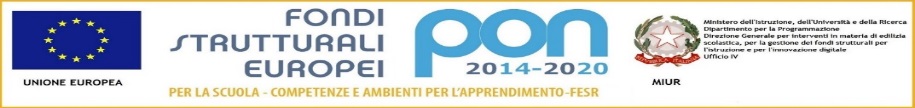 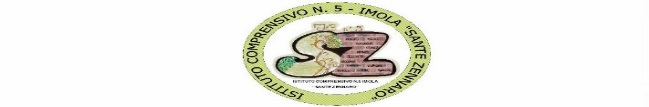 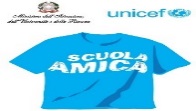 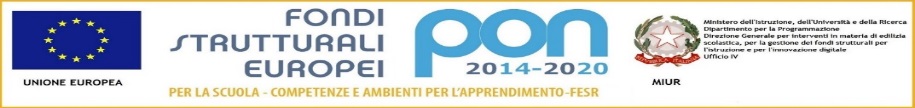 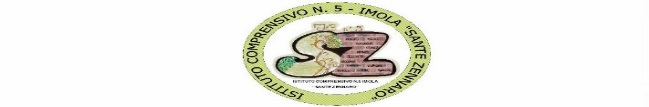 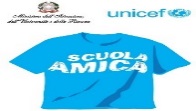 Scuola Amica dei Bambini e dei Ragazzi			   40026 Imola (BO) – Via Pirandello, 12 – Segreteria tel. 0542 40109 – fax: 0542 635957			   		 Scuola dell’Infanzia tel. 0542- 40757 – Scuola Primaria tel. 0542-40613 – Scuola Secondaria tel. 0542-42288                                                Scuola primaria Rodari  tel. 0542-43324 -  Scuola Infanzia  Rodari  tel. 0542-40137e-mail Segreteria: boic84200r@istruzione.it    posta elettronica certificata: boic84200r@pec.istruzione.itsito: www.ic5imola.gov.it         Codice Fiscale: 90032170376    Codice Univoco: UFU54VComunicazione n.  146						        	       Imola, 01 febbraio 2018								Ai Genitori degli Alunni								della scuola secondaria S. Zennaro									p.c. Ai Docenti I.C. n. 5 - ImolaOggetto: schede di valutazione on -line primo quadrimestre scuola secondariaGentili genitori, vi informo che i documenti di valutazione relativi al primo quadrimestre saranno visibili on-line dal giorno 5 febbraio 2018 sul Portale del Registro Elettronico.Entro la data suindicata i genitori che non hanno ancora ritirato le credenziali per l’accesso al registro elettronico, possono presentarsi negli orari di apertura dell’Ufficio di Segreteria dal lunedì al sabato dalle ore 8.00 alle ore 9.00 e dalle ore 12.25 alle ore 13.25 e il martedì  pomeriggio dalle ore 15.00 alle ore 16.30,  presso l’Ufficio Alunni,  Ass. Amministrativo Albano Enza.Solo su specifica richiesta dei genitori, la Segreteria potrà fornire una copia cartacea della scheda di valutazione.I docenti coordinatori riceveranno i genitori che desiderano avere ulteriori informazioni in merito alla valutazione quadrimestrale, il giorno 12 febbraio 2018 presso i locali della scuola secondaria, dalle ore 17.00 alle ore 18.00.	                                                                   Il Dirigente Scolastico					       	Prof.ssa Adele D’Angelo					                Firma autografa sostitutiva a mezzo stampa                   E per effetto dell’art. 3, c.2 D.lgs n. 39/93